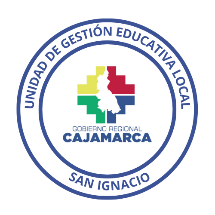 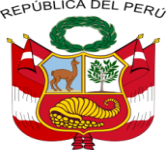 MINISTERIO DE EDUCACIÓNGOBIERNO REGIONAL CAJAMARCADIRECCIÓN REGIONAL DE EDUCACIÓNUNIDAD DE GESTIÓN EDUCATIVA LOCAL SAN IGNACIO“Año de la unidad, la paz y el desarrollo”INFORME DE PRACTICAS PRE PROFESIONALESSEÑOR	: Abog. Néstor Ricardo GUERRERO GARCÍA.		  JEFE DE PERSONAL UGEL-SAN IGNACIOASUNTO	: INFORME DESARROLLO DE PRÁCTICAS PRE PROFESIONALESFECHA		: San Ignacio, 26 de octubre del 2023.Tengo el agrado de dirigirme a usted para expresarle mi cordial saludo, y a la vez Informarle sobre el desarrollo de prácticas pre profesionales del módulo profesional (GESTIÓN DE SOPORTE TÉCNICO SEGURIDAD Y TECNOLOGÍAS DE LA INFORMACIÓN Y COMUNICACIÓN) realizadas en la oficina de informática desde el 16 de mayo del 2022 hasta el 04 de julio del 2022, con DNI Nª 74477857 sumando un total de 290 horas las mismas que paso a de tallar.Actividades realizadas en el área de informática:Registros de problemas de los equipos de cómputo en mesa de   ayudaAgregar usuarios al sistema SIGARegistra usuarios y equipos nuevos en el sistema de inventarioEs todo cuanto informo a usted, Atentamente:____________________DELIA SUAREZ CAMPOSESTUDIANTE DE LA CARRERA DECOMPUTACIÓN E INFORMÁTICA